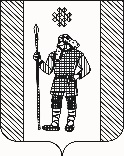 П О С Т А Н О В Л Е Н И ЕАДМИНИСТРАЦИИ КУДЫМКАРСКОГО МУНИЦИПАЛЬНОГО ОКРУГАПЕРМСКОГО КРАЯ                 09.02.2022                                                                        СЭД-260-01-06-197О внесении изменений в административный регламент предоставления муниципальной услуги «Выдача градостроительного плана земельного участка», утвержденный постановлением администрации Кудымкарского муниципального округа Пермского края от 02.12.2020 № СЭД-260-01-06-325  В соответствии со статьей 57.3 Градостроительного кодекса Российской Федерации, федеральными законами от 06.10.2003 № 131-ФЗ «Об общих принципах организации местного самоуправления в Российской Федерации», от 27.07.2010 № 210-ФЗ «Об организации предоставления государственных и муниципальных услуг» администрация Кудымкарского муниципального округа Пермского краяПОСТАНОВЛЯЕТ:Внести в административный регламент предоставления муниципальной услуги «Выдача градостроительного плана земельного участка», утвержденный постановлением администрации Кудымкарского муниципального округа Пермского края от 02.12.2020 № СЭД-260-01-06-325 следующие изменения:пункт 2.4.1. изложить в следующей редакции:«2.4.1. Срок предоставления муниципальной услуги составляет не более четырнадцати рабочих дней после получения заявления о выдаче градостроительного плана земельного участка.»; пункт 3.5.3. изложить в следующей редакции:«3.5.3. Ответственный за исполнение административной процедуры выдает градостроительный план земельного участка или уведомление об отказе в выдаче заявителю.Утвержденный градостроительный план земельного участка вручается заведующим сектора по архитектуре, строительству и связи, архитектором управления экономики администрации Кудымкарского муниципального округа Пермского края заявителю под роспись не позднее срока предоставления муниципальной услуги, в том числе в форме электронного документа, подписанного электронной подписью.».Настоящее постановление вступает в силу после его официального опубликования в газете «Иньвенский край», подлежит размещению на официальном сайте Кудымкарского муниципального округа Пермского края в информационно – телекоммуникационной сети «Интернет».Глава муниципального округа-глава администрации Кудымкарскогомуниципального округа Пермского края			                   А.В. Плотников